План кустового методического объединения по теме«Особенности взаимодействия с семьями воспитанников в соответствии с ФГОС ДО».1.Приветствие.2.Круглый стол3.РелаксацияЦель мероприятия:Обеспечить условия для педагогов ДОУ по изучению   и внедрению в практику ДОУ положений ФГОС ДО.Задачи:   1.Содействовать   формированию  знаний  и  умений   по  вопросу  взаимодействия  с  семьями  в  современных  условиях.2.Расширять  знания  о  формах  взаимодействия  с  семьями  воспитанников.3.Развивать   умения   представлять  свой  опыт  по  методическому  мероприятию,  аргументировано   отстаивать    собственную  позицию,  преодолевать  трудности  и т.д.      Подготовила:Парохонько А.В. – ст.воспитатель МКДОУ ДЕТСКИЙ САД                      «ЕЛОЧКА»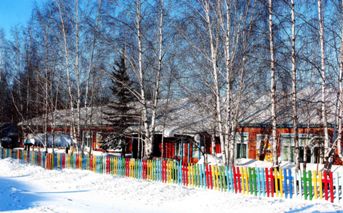 «Особенности взаимодействия с семьями воспитанников в соответствии с ФГОС ДО». 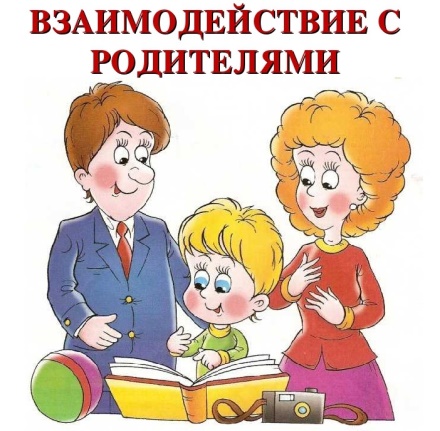 2022год